ГОСУДАРСТВЕННОЕ БЮДЖЕТНОЕ ОБЩЕОБРАЗОВАТЕЛЬНОЕ УЧРЕЖДЕНИЕ  ГИМНАЗИЯ № 363 ФРУНЗЕНСКОГО РАЙОНА САНКТ-ПЕТЕРБУРГА192284, Санкт-Петербург, Димитрова улица, дом 15, корп. 3телефон/факс: +7 812) 772-62-74,  е-mail: info.sch363@obr.gov.spb.ruсайт: https://gim363spb.ros-obr.ruПриказ №199 от  29.08.2023О внедрении целевой модели наставничества  ПРИКАЗЫВАЮ: 1.  Назначить куратором внедрения целевой модели наставничества куратора наставнической деятельности Бородиневскую Анну Евгеньевну.2.  Утвердить состав проектной группы по внедрению целевой модели наставничества:3.  Рассмотреть цель, задачи и содержание концепции «Целевая модель наставничества» в срок до 31.08.2023 Ответственный – Бородиневская Анна Евгеньевна, куратор наставнической деятельности.4.   Разработать Положение о наставничестве в срок до 31.08.2023. Ответственный – Бородиневская Анна Евгеньевна, куратор наставнической деятельности.5. Рассмотреть Положение о наставничестве на заседании педагогического совета организации. Ответственный – Бородиневская Анна Евгеньевна, куратор наставнической деятельности.6.   Разработать программу наставничества с планом («дорожной картой») реализации целевой модели наставничества в срок до 01.10.2023. Ответственный – Бородиневская Анна Евгеньевна, куратор наставнической деятельности.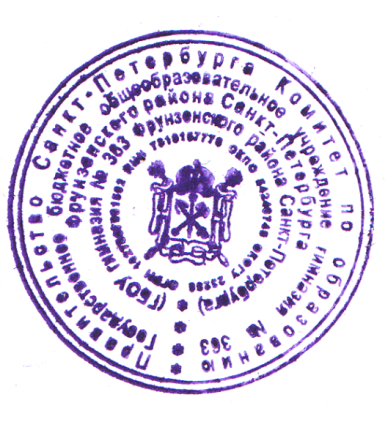 7.    Контроль и выполнение приказа оставляю за собой.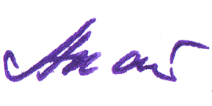 Директор школы					Акатова И.Б.ФИОДолжностьПримечаниеБородиневская Анна Евгеньевнакуратор наставнической деятельностиРуководитель проектной группыКостина Елена Борисовназаместитель директора по УВР Член проектной группыОрлова Ольга Валерьевназаместитель директора по УВР Член проектной группыБелоглазова Яна Владимировназаместитель директора по ВР Член проектной группыМазурчак Татьяна ЕвгеньевнаПедагог-психологЧлен проектной группыКирилловна Наталия АнатольевнаУчитель математики и информатикиЧлен проектной группы (техническое сопровождение, размещение информации по направлению на сайте ГБОУ)Задорина Анна ИгоревнаСоветник директора по воспитаниюЧлен проектной группы